Grâce au commerce équitable, les populations des pays du Sud obtiennent des revenus leur permettant de faire vivre leur famille dignement et d’améliorer leur niveau de vie à long terme. Pour ce faire, des relations commerciales stables basées sur la durée et le partenariat ainsi que des prix équitables et transparents sont indispensables. Nous pouvons tous nous engager en faveur du commerce équitable afin d’améliorer les conditions d’existence des milliers de producteurs ou artisans et de lutter contre la pauvreté du monde.La campagne Fair Trade Town offre la possibilité concrète de promouvoir et de familiariser la population suisse avec le commerce équitable. Cette campagne internationale a été lancée avec succès en Suisse en 2014 par Swiss Fair Trade, l’association faîtière des organisations du commerce équitable en Suisse. Pour obtenir la distinction Fair Trade Town, une ville ou une commune doit satisfaire à cinq critères :La ville ou la commune se prononce en faveur du commerce équitable. Un groupe de travail coordonne l’engagement de la ville ou de la commune en faveur du commerce équitable.Les commerçants et les restaurants/hôteliers proposent des produits équitables.Les institutions et les entreprises utilisent des produits équitables. Un travail de sensibilisation permet de familiariser la population avec le commerce équitable.J’aimerais que xxxx devienne une des premières Fair Trade Towns en Suisse, après que Glaris Nord le soit devenu en février 2016 et que Zweisimmen reçoive la distinction en avril 2016. Sans le concours des représentants politiques et de l’Administration, notre commune ne pourra pas toutefois le devenir. Pour cette raison, nous avons besoin de votre appui.  Les critères 1 et 2 prévoient qu'une commune ou une ville prenne la décision officielle de briguer la distinction Fair Trade Town et qu'un groupe de travail soit créé afin de coordonner toutes les activités. Des renseignements complémentaires sont disponibles sur notre site web www.fairtradetown.ch. La distinction constituera à coup sûr un atout pour notre commune. En rendant visible notre engagement pour l'équité, nous renforcerons notre image de commune solidaire et ouverte sur le monde. Sur le plan touristique, notre commune pourra rentrer dans les clubs des villes ayant choisi de privilégier une consommation équitable, comme l'ont fait Londres, Paris ou San Francisco. Et nous sommes convaincus que l'introduction de l'éthique dans l'économie saura lui apporter un nouvel élan. Pour toutes ces raisons, notre commune devrait devenir une Fair Trade Town et soutenir la campagne Fair Trade Town. Sans trop d’effort, notre commune aura la possibilité de jouer un rôle exemplaire pour d’autres villes suisses et de renforcer le commerce équitable en Suisse. Je vous prie donc de saisir cette chance unique pour notre commune afin que nous puissions ensemble obtenir la distinction. Afin d’atteindre ce but dans les plus brefs délais, je vous demande de prendre les décisions et les mesures suivantes :Prendre une décision officielle exprimant votre intention de devenir Fair Trade Town.
Former un groupe de travail pour coordonner l’engagement concernant le commerce équitable.J’apprécierais beaucoup que vous souteniez ma demande. Je reste à votre disposition pour un entretien au sujet de toute demande relative à cette campagne et, en espérant que vous accepterez de participer à la campagne, je vous envoie Monsieur le Maire/Madame le Maire, mes salutations les meilleures.Nom de la personne particulièreSignatureE-mailNuméro de téléphoneRendez-vous aussi sure notre page facebook!www.facebook.com/FairTradeTownAjouter expéditeurMadame / MonsieurPrénom / nomRue / numéroCP lieuXXXX, le xx mois 2016 XXXX, le xx mois 2016 Pour que XXXX devienne une Fair Trade Town !Monsieur le Maire / Madame le Maire,Pour que XXXX devienne une Fair Trade Town !Monsieur le Maire / Madame le Maire,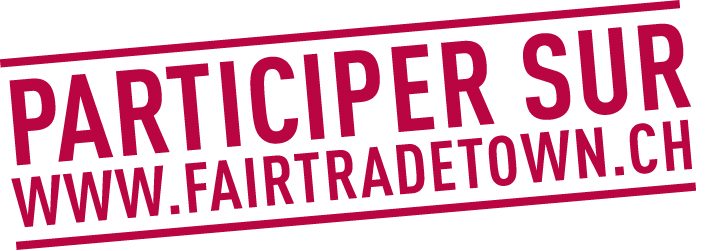 